SRI VENKATESWARA UNIVERSITYDEPARTMENT OF CT& HM (Catering Tourism & Hotel Management)Choice Based Credit System (C.B.C.S) Syllabus and Scheme Of ExaminationCourse: BSc (WITH EFFECT FROM THE ACADEMIC YEAR 2015 -2016)  Subject: CT&HM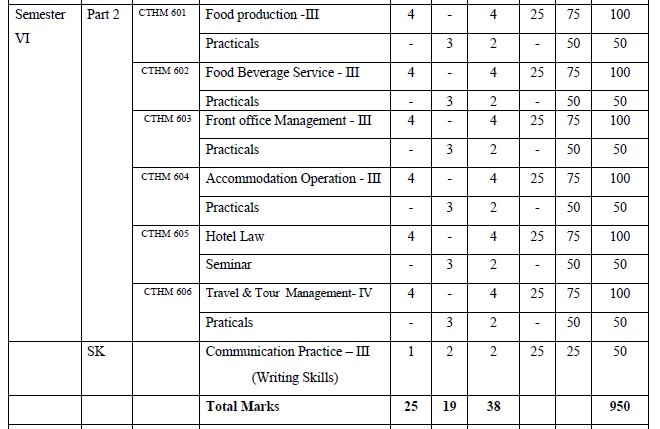 1THIRD YEARVI SEMESTER CT&HM-601 FOOD PRODUCTION - IIITheory: 4 hrs/week Practicals : 3 hrs/weekTHEORY:Unit-ILander work – responsibilities – Lander Chef and duties and common terms - Continental cuisine: Countries included and their stylesof cookingUnit – IIHerbs and Wines used in cookingUnit – IIIKnown about appetizers, Garnishes, Sandwiches – Different types of storages managements in Hotels – Establishment and Kitchen Planning.Unit – IVContinental Cuisine: France, Italian, Chinese, Portuguese regional Influence and specialities and recipes of above maintained cuisinesUnit – VSpices and basic ingredients used, fats, flour, pastaSoups, salads, pancakes, sauces - Meats, vegetables, Herbs, utensil, grilling, stewing Poaching, oils, wine, shortbreadPRACTICALS:1. Table Arrangements2. Cutlery & Crockery3. Production practicals (6)4. Continental Cuisine: France, Italian, Chinese, Portuguese regionalREFERENCES:1. Mordern cookery vol.i :Thangam Philip2. mordern cookery vol ii :Thangam Philip3. Continental Cooking: For the Indian PalatePaperback– 31 Dec 2003by Chand Sur4. The Basics: The Techniques of Continental Cooking by Filip VerheydenB.Sc. (CT & HM) Second Year : VI-SemesterTHIRD YEARCT& HM-601 FOOD PRODUCTION - III Model Question PaperTime : 3 Hrs Marks : 75Section-AAnswer any Five Questions Each question carries 5 marks                    	5 × 5 = 25 M1. What is continental cookery?2. Name the countries included in continental cooking?3. Name the basic oil used in continental cooking?4. Prepare a 7 course continental menu ?5. What type of utensil are used in continental cooking?6. How is continental cookery different from IndianCookery?7. What is a pasta explain?8. What is the importance of wine in continental cookery?Section-BAnswer ALL Questions Each question carries 10 marks                      		5 × 10 = 50 M9.      a) Write the role of bread and pasta in continental cookery                           					                      (or)						               	        b) Write about wines and its role in continental cooking?10. a) Write about different method of cooking used in continental cooking ?(or)      b) Write in detail about the types of oil,herbs and saucesUsed in continental cooking?11.   a) Write about the 5 basic sauces(or)       b) What is the importance of mis-en scene &mis-en placein any cuisine?12.   a) Write about French classical menu in detail?(or)        b) Discuss about continental cookery in your point ofView?13. a) What is the role of fruit ,vegetables and meat inContinental cookery?(or)      b) Classify meat ?THIRD YEARVI SEMESTER CT&HM-602 FOOD AND BEVERAGE SERVICES - IIITheory: 4 hrs/week Practicals : 3 hrs/weekTHEORY:Unit-IFood and Beverage service outlet and maintenance of outlet - Description of layout of F & B outlet - Objectives of good layout - Planning of laying an outlet - Space requirement of various food and beverage service outlet and staff requirement.Unit – IICost reducing methods - Need of training and importance - Total quality management -KOT - Different types of registers used in HotelsUnit – IIIDefine banquet and types of function to be held in banquets and staff - About the specimen of function confirmation form - Draw various table plan and explain seating arrangement - Outdoor catering -Planning and organizing of buffet - Different equipment required for buffet and guerdon serviceUnit – IVDifferent types of cutlery, crockery and glassware - Bar operation - Types of bars - Bar equipments - Planning of bar – Service of Wine - Beverage control - Taking order of alcoholic beverages - About transfer books, bill cards, requisition form- Cellar control.Unit – VFunction catering – Banquets – Buffets – Arranging of Bar – Bar Manager – Duties Role – responsibilities – Execution of Functions – Banquet an Buffets – Services for formal functions – factors considering planning of buffets.PRACTICALS:1. Arrangements and Supervising formal function                                                                                2. Demonstration of crepe suzette & Banana Flambe 3. Supervising meals service for Lunch, Dinner, Buffet, Bar Operations4. Services for formal functionsREFERENCES:1. Modern cookery part 1 and 2                                                                                                                    2. Basic banking S.D. Dubey3. Food production manual - Sudhir Andrews4. Food productionB.Sc. (CT & HM) Third Year : VI-SemesterCT&HM 602 – FOOD AND BEVERAGES SERVICE - III Model Question PaperTime : 3 Hrs    				Section-A 					    Marks : 75Answer any Five Questions Each question carries 5 marks                  		5 × 5 = 25 M1. Give the organization of Snack Bar.2. Describe the KOT3. Different types of registers in restaurant4. Write about classification of food and beverages5. What do you meant by outdoor catering and explain6. What type of equipment required of buffet services?7. Write about different types of cutlery and crockery?8. Explain Cellar ControlSection-BAnswer ALL Questions Each question carries 10 marks                      		5 × 10 = 50 M9. a) Describe various food and beverages service outlet and staff requirement(or)b) Explain the training importance10. a) Draw the various table plan and explain seating arrangements.                       					                           (or)b) Write about bar equipments and uses11. a) Explain the transfer books, bill cards, requisition forms.(or)b) Explain Job description of restaurant manager.12. a) Write about basic etiquettes in food any service profession 	(or)b) How to arrangements of banquet hall.13. a) Describe the fast food restaurant (or)b) Explain the bar planning.THIRD YEARVI SEMESTER CT&HM-603FRONT OFFICE MANAGEMENT – IIITheory: 4 hrs/weekPracticals : 3 hrs/weekTHEORY:Unit-IFront Office cashier introduction – Duties of front office cashier – Key terms – Introduction Night Audit – Organization chart – Duties of Night Auditor – Task a night Auditor.Unit – IIYield management Introduction – Opportunity Analysis – Strategies and Tactics – Yield management - Key terms – Front Office Accounting – Types of Accounts – Non formal, Semi Formal and Fully FormalUnit – IIIIntroduction to quality Guest service – total quality management – Practices in total quality management – Quality control circles. Business Process – Engineering.Unit – IVHuman Resource Management – Human Resource Planning – Human Resource Development – Job Analysis – Recruitment – Selection – HR Challenges in Hospitality Industry – Employee presentation, Employee Motivation.Unit – VSafety and Security – Hotel security staff and system, Role of Front Office – Security and control of room keys – Fire safety – Classification of file – Procedure in the Event of fire and accidents – Accidents in Hotels, Accident report – First Aid.PRACTICALS:-                                                                                                                                                                    1. Processing of Foreign Exchange                                                                                                                             2. Passport, VISA procedures                                                                                                                                    3. Planning and Evaluating                                                                                                                                         4. Developing a service management programmes                                                                                 5. Evaluating Room rates                                                                                                                                          6. Budgeting for operation forecasting room.REFERENCES:1. Front Office procedures – Michael L. Kasavana (Fifth Edition), 2003. Richard M Books. AH & 
     LA, U.S.A.                                                                                                                                                       2. A Manual of Hotel Reception – Heeves and Medlik, Heinemann, London.                                       3. Front Office Management – John Wiley                                                                                                      4. Case study in room operations and management Jeremy Hyton& Sue Baker.                                   5. Front Office Management – John WileyB.Sc. (CT & HM) Third Year : VI-SemesterCT&HM-603 FRONT OFFICE MANAGEMENT - IIIModel Question PaperTime : 3 Hrs Marks : 75Section-AAnswer any Five Questions Each question carries 5 marks                      5 × 5 = 25 M1. Write short notes on potential bad debts.2. Explain briefly the marketing concepts.3. Write about control of bell boy and attitude4. Write the procedures followed to a guest with scanty baggage.5. Draw the format of guest history card and explain6. Explain the concept of sales and marketing in relation to hospitality7. Explain encashment certificate8. Write short notes on landing permis.Section-BAnswer ALL Questions Each question carries 10 marks                      5 × 10 = 50 M9.    a) What is guest history card and write the maintenance of guest history in detail  with 
                 format.(or)          b) Explain the different types of room rates and discount and discounting policy.10.  a) Explain the term hospitality and how do you relate the term “Hospitality cannot be 
                touched or   felt” in both front office and service sector.(or)           b) Give the concept and importance of hospitality in todays fast developing society.11.   a) Explain in detail CVGR and TAV.(or)         b) With the procedure of AP and EP12.  a) Write about room statistics (House Count, ARR, Rev PAR, ARP)(or)        b) Who is right auditor? Give his duties and responsibilities13. a) Explain about right auditor reports in detail(or)       b) What are the files and formats maintained in bell desk?THIRD YEARVI SEMESTER CT&HM-604ACCOMMODATION OPERATION – IIITheory:4  hrs/week                                                                                                                                                             Practicals : 3 hrs/weekTHEORY:Unit-IErgonomics in Housekeeping – Dealing with Emergenceis – Scanty Baggage – Guest and Employee Theft – Sickness and Death – Lost and found articles.Unit – IIPest control and waste disposal – Common pests and their control – Integrated pest management. Waste disposal – Internal environment Noise - Air – Conditioning – Light.Unit – IIIObjectives of Interior Design – Basic types of Design – Elements of Design – Principles of Design – Units of Design – Designing for the physically challenged Planning in Star Hotels.Unit – IVInterior Decorations – Colour – Lighting – Floor coverings and Finishes – types, Characteristics and cleaning of Floor coverings, carpets, importance of floor maintenance – ceilings and their maintenance wall coverings – windows and window treatments.Unit – VFlower arrangement in Hotels –Flower Arrangement – Basis – Designing Flower Arrangement Japanese/Oriental Flower Arrangement – Common Flower and Foliage. Essential Components of Horticulture Land scaping – Indoor Plants – Bonsai in Hotel properties.PRACTICALS:-1. Principles of Flower arrangement.                                                                                                         2. Types of patterns, Equipment, Tools and use of dry plant material                                                           3. Cleaning equipments                                                                                                                                     4. Cleaning Agents                                                                                                                                                5. Cleaning methods                                                                                                                                           6. Control of OdoursREFERENCES:                                                                                                                                                          1. Hospitality today – An introduction – Row M. Angelos, Andrew N. Vladimir                                                                                 2. Hotel Housekeeping operations and management Second Exition – SmriteeRaghubalan –  
      Oxford university press 2007-, 2009.3. Professional Housekeeping – Schneider, Madillou, Tucher                                                                         4. Housekeeping management – Margaret Kappa – AH & LS, USA                                                                     5. Commercial Housekeeping and maintenance – Iris Jones (StanlyThorw Pub)B.Sc. (CT & HM)Third Year : VI-SemesterCT&HM-604 ACCOMMODATION OPERATION – IIIModel Question PaperTime : 3 Hrs 										        Marks : 75Section-AAnswer any Five Questions Each question carries 5 marks             		 5 × 5 = 25 M1. Write the importance of hygiene in hotel industry.2. Write the advantages and disadvantages of contract maintenance3. Write the advantages of carpets.4. Explain the purchase procedure for guest supplies5. Write the cleaning procedures or schedule adopted in housekeeping department.6. Discuss the different cleaning agents7. What is a duty rooster8. Write the purchase procedure?Section-BAnswer ALL QuestionsEach question carries 10 marks                                                    			  5 × 10 = 50 M9.   a) Explain the functions of HR explain the selection process of staff for house keeping           	department.(or)         b) Write the measures taken for Inventory control10.   a) Classify the different wall covering and write how do you maintain them(or)         b) What are the basic components of a carpet? Classify the different types of carpets.11. a) Write briefly the importance of maintenance in hotel industry(or)       b) Draw the organisational chart of maintenance department and explain the duties.12. a) What is Horticulture and explain its importance of it in hotel.(or)       b) What are the advantages and disadvantages of carpets.13. a) Discuss the sanitary procedure to be followed by house keeping personal(or)       b) Discuss the role and importance of hygiene in hotel industryTHIRD YEARVI SEMESTERCT&HM-605 HOTEL LAWTheory: 4 hrs/weekPracticals : 3 hrs/weekTHEORY:Unit-ILaw & Society - Meaning and definition of law -Classification of lawUnit – IIHotel and restaurants licenses - License permit, procedure of obtaining, renewing licenses - Suspension and termination of licenses -List of licenses required to open hotel & Operate restaurantsUnit – IIILaw relating to hotel guest relation, hotel and lodging rates control -Definition of law - Fair rate - Hotel & Lodging house - Manager of hotel - Owner of lodging house - Paying guest - PremisesUnit – IVTenant & Tenement - Appointment of controller - Fixation of fair rates - Refusal of accommodation - Eviction of a guest from hotel rooms - Duties, rights, responsibilities of Innkeeper towards guest - Innkeeper lienUnit – VShops & establishments act as applicable to hotel and catering establishments - Definition of – Apprentice – Child – Closed - Commercial establishments - Provision regarding opening and closing hours - Spread over weekly off & leaves, health, safety and hygiene provisionREFERENCES:1. Basic Hotel Law – Werner, petter2. Hotel Law operation – Patrick Jomoreo3. Hotel Law manual – SudheerAnrews4. Hospitality today-An introduction-Rocu M. Angelo & Andrew N. VladmirB.Sc. (CT & HM)Third Year : VI-SemesterCT&HM- 605 HOTEL LAWModel Question PaperTime : 3 Hrs 										         Marks : 75Section-AAnswer any Five Questions Each question carries 5 marks                5 × 5 = 25 M1. Food standards in India2. Write about the termination of licenses of restaurants3. Write about the manager of a hotel.4. Discuss about the establishment Act Applicable to Creating establishment.5. Write about Welfare of Worker6. Discuss about Show Cause Notice7. PFA standards explain8. What is consumer ProtectionSection-BAnswer ALL Questions Each question carries 10 marks                 	 5 × 10 = 50 M9.    a) Explain in detail about food adulteration(or)       b) Write about the responsibilities of Food inspector10. a) Explain the rights and duties concerning to guest safety.(or)      b) Discuss the law relating to Hotel Guest relationship11. a) Write about the implied conditions and warrantee of Sale Goods Act.(or)      b) Discuss about manufacturing process and Health, safety of workers12. a) Write about the prevention and control of air a pollution Act. 1981(or)      b) Explain about consumer protection counsels and Consumer Redresal Agencies.13. a) Discuss the eriction of guest from hotel room(or)       b) Write about food inspector duties.THIRD YEARVI SEMESTER CT&HM-606TRAVEL AND TOUR MANAGEMENT -IVTheory: 4 hrs/week		                            Practicals : 3 hrs/weekTHEORY:Unit-ITravel agency – documents required for International travel – Passports – Visa-travel insurance – Foreign currency – Baggage – Reasons for Travel - Known about tour Management and operation Impact system and its growth.Unit – IITourism world wide organizations - WTO-IATA-PATA-ICAO-TAAI-UFTAA The Chicago convention – Bilateral Agreements – Warsaw conversion.Unit – IIIComputers Reservation System-types of CRS –Airline Ticketing –ABC codes –Flight schedule-types of fares –fare calculation – Manual Ticketing-automated Ticketing.Unit – IVTour operations – Definition – Package tours – types of tour packages – Scope of tour package – Itinerary rules & regulations – Itinerary planning with examples.Unit – VMarketing a package tour – tour broach - Activities in tour operation – tour pricing – tour operator’s Responsibilities and his role in hospitality ManagementPRACTICALS:1. Visit to tour Operation (Travel Agency)2. Itinerary planning – Plan an Itinerary programme3. Visit to Airline Office – Ticketing of Aspects4. International Travel – From – Passport Procedures – Visit.REFERENCES:1. An Introduction to Travel and Tourism – Jag Mohan Nagi2. Air Lines and ticketing for tourism – Jag Mohan Nagi3. IATA ticketing manual – Ticketing course materialB.Sc. (CT & HM)Third Year : VI-SemesterCT&HM- 606TRAVEL AND TOUR MANAGEMENT- IVModel Question PaperTime : 3 Hrs 										 Marks : 75Section-AAnswer any Five Questions Each question carries 5 marks               		5 × 5 = 25 M1. Describe the TAAI2. What is the importance of VISA3. Explain the Chicago Convention4. Describe Airline Ticketing5. What is meant by package Tour? Explain6. How to market a package tour.7. Discuss the activities of Tour Operation.8. Explain UFTAASection-BAnswer ALL QuestionsEach question carries 10 marks                                                                    5 × 10 = 50 M9.     a) Write about Travel Agency(or)        b) What are documents required for international travel? Explain10.    a) Explain WTO(or)         b) Write notes on i) PATA; ii) IATA11.   a) Discuss the computer reservation system in Air Line Ticketing(or)         b) Write Notes on: i) ABC codes ii) Manual Ticketing12.    a) What are the responsibilities of Tour Operator to organize different types of tours.(or)          b) Analyze the scope of a package tour. Define the package tour13.   a) History of Tourism and Hospitality(or)          b) Explain history of travel in India